様式第１号－３　年度　ふれあい・いきいきサロン助成事業報告書兼請求書（開設準備金）　　年　　月　　日　　社会福祉法人　丹波市社会福祉協議会長　様　交付決定を受けた助成金について、関係書類を添えて報告及び請求いたします。サロン名　　　　　　　　　　　　　　代表者氏名　　　　　　　　　　　　　㊞電話連絡先（　　　　　　　　　　　　）助成金請求額　　　　　　　　　円（上限2万円）【収支報告】※購入物品の写真および領収書の写しを必ず添付してください。※振込先通帳のコピー（口座名義等が確認可能なページ）を添付してください。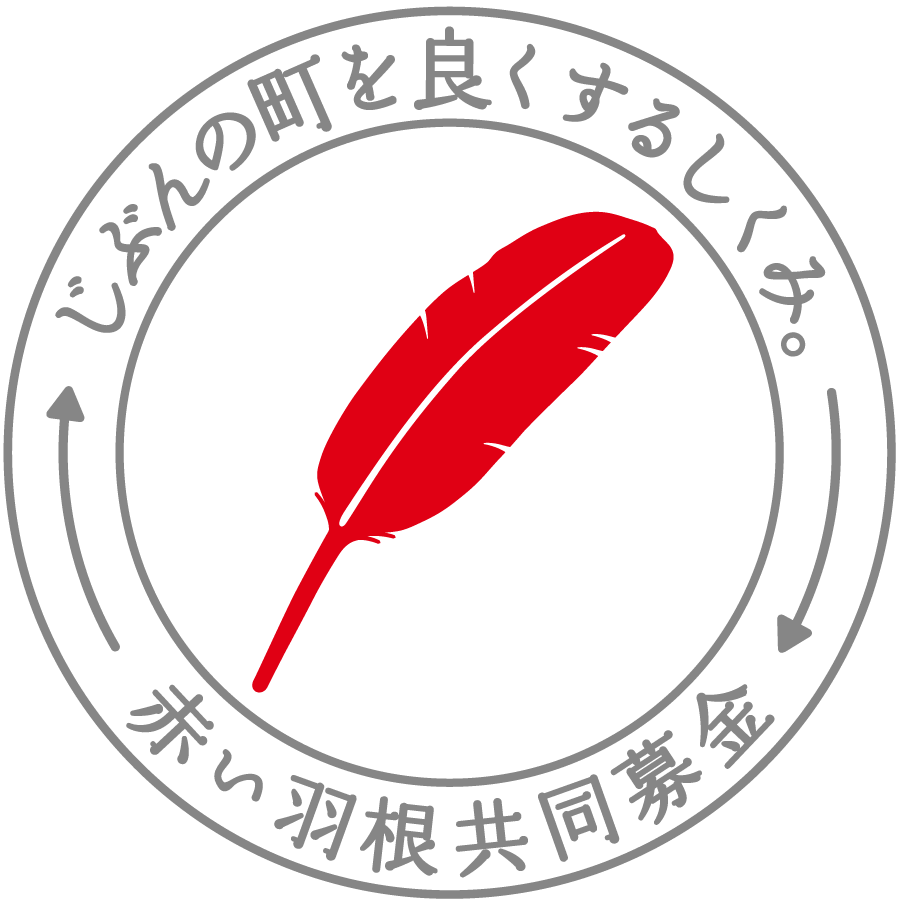 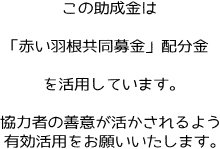 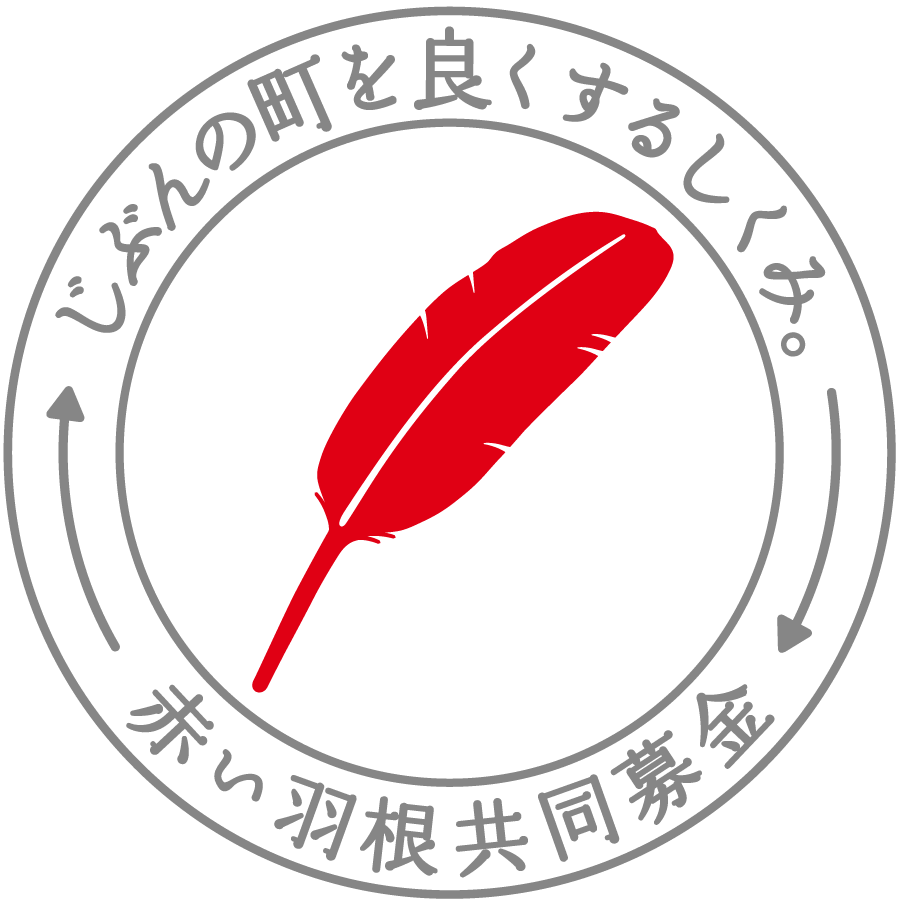 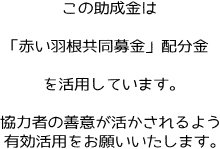 科目金額備考収　入円収　入円収　入円収　入合計円支　出科目（購入したもの）金額備考（数量など）支　出円支　出円支　出円支　出円支　出合計円社協決裁欄社協決裁欄社協決裁欄社協決裁欄　支所受付印地域福祉課長支所長本所担当支所担当助成金振込先金融機関名支店名助成金振込先種類・口座番号種類（　当座　・　普通　）　　口座番号（　　　　　　　　　　　　　　　　）種類（　当座　・　普通　）　　口座番号（　　　　　　　　　　　　　　　　）種類（　当座　・　普通　）　　口座番号（　　　　　　　　　　　　　　　　）助成金振込先ふりがな助成金振込先口座名義